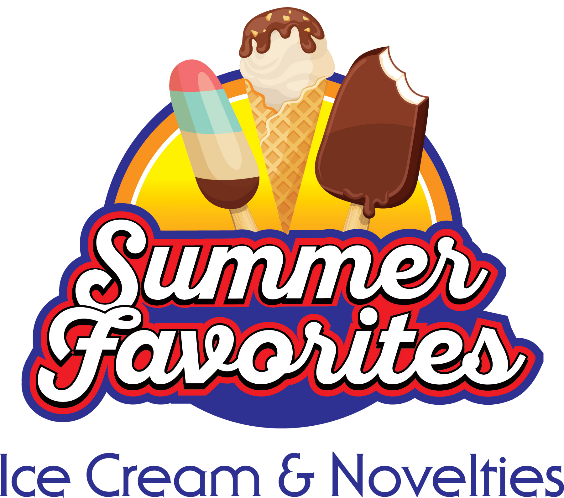 2019 Summer Favorites Ice Cream & Novelties Social Media Assets & ContentBelow you’ll find social media content and assets, which will help you ignite conversation surrounding ice cream during the June/July Summer Favorites Ice Cream & Novelties promotion! Share these tips, social posts, ideas and recipes in your communications including newsletters, emails, on social media channels and on your website.Follow the Easy Home Meals platforms:Website & BlogTwitterFacebookPinterestInstagram YouTubeHashtags to use throughout the Ice Cream promotion: #IceCreamMonth#NationalIceCreamMonth#icecream#recipe#dessert#summerfavoritesIce Cream & Novelties Coupon Giveaway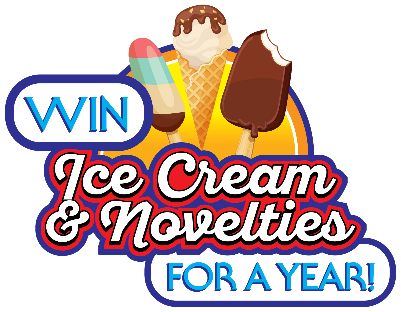 The Ice Cream & Novelties Giveaway runs June 3rd through August 4th – promote to your audiences by sharing the giveaway logo and link on your website, blog and social media channels. Suggested Ice Cream & Novelties Social Media Content for NFRA MembersFacebook (starting 6/3 and ending 8/4) We all scream for COUPONS! Enter the Ice Cream & Novelties Coupon Giveaway from @EasyHomeMeals! http://bit.ly/2Ka55EH (starting 6/3 and ending 8/4) Enter the Ice Cream & Novelties Coupon Giveaway from @EasyHomeMeals for a chance to win FREE ice cream and novelties for a year! http://bit.ly/2Ka55EH (starting 6/3 and ending 8/4) Celebrate your love for summer favorites—enter to win the Ice Cream & Novelties Coupon Giveaway from @EasyHomeMeals! http://bit.ly/2Ka55EH (starting 6/3 and ending 8/4) How would you like to win FREE ice cream for a year? Enter the Ice Cream & Novelties Coupon Giveaway from @EasyHomeMeals! http://bit.ly/2Ka55EH (starting 6/3 and ending 8/4) Enter the Ice Cream & Novelties Coupon Giveaway from @EasyHomeMeals for a chance to win 1 of 6 coupon-filled freezer bags or grand prize ice cream and novelties for a year! http://bit.ly/2Ka55EH (starting 6/3 and ending 8/4) LAST CHANCE to enter the Ice Cream & Novelties Coupon Giveaway from @EasyHomeMeals for a chance to win ice cream for a year! http://bit.ly/2Ka55EH Did you know July is National Ice Cream Month? Get inspired with ice cream recipes from @EasyHomeMeals! http://bit.ly/2MgTtlR In 1984, President Ronald Reagan designated July as National Ice Cream Month. We all scream for ice cream! Year over year ice cream is the best-selling frozen food category.Did you know the twin popsicle was invented during the Great Depression so two siblings could share an ice pop and only pay a nickel for it?   What’s your favorite popsicle flavor? We bet you didn’t know that cherry is the most popular!It’s estimated 87% of Americans have ice cream in their freezer at any given time. What’s in your freezer?Feel like a kid again by enjoying a tasty ice cream sandwich, fudge bar or another frozen novelty.Did you know 1 ½ cups of ice cream equals one dairy serving? Scoop away!The average number of licks to polish off a single scoop ice cream cone is approximately 50. Challenge your family tonight to an ice cream licking contest! The world’s most popular ice cream topping is chocolate syrup. What’s your go-to topping?More ice cream is sold on Sunday than any other day of the week. Talk about a Sundae-Funday!Did you know the average American consumes around 48 pints of ice cream per year? That’s a LOT of ice cream!Year over year, vanilla ranks #1 in America. What’s your preferred ice cream flavor?  (July 16th) Here’s the scoop… it’s National Ice Cream Day!  Nobody likes melted ice cream—make the ice cream aisle your last stop at the supermarket!For best results, store ice cream in the main part of the freezer, not on the door where it is subject to more fluctuating temperatures.(July 20th) Today is National Ice Cream Soda Day! Ice cream soda was invented in Philadelphia in 1874 by Robert McCay Green, who operated a soda fountain at the Franklin Institute's semicentennial celebration.You should always keep your freezer at 0 degrees F to ensure your frozen treats taste their best!(July 23rd) There’s surely nothing vanilla about today—it’s National Vanilla Ice Cream Day!As temperatures heat up this summer, make sure you pack all ice cream and novelties together in a reusable cooler bag to help maintain their cold temperature on the way home from the store.  (July 25th) It’s National Hot Fudge Sundae Day! The perfect excuse to indulge in a hot fudge sundae!What better way to celebrate Independence Day than with these Star-Spangled Ice Cream-Stuffed Donuts from @MrFoodTestKitchen! http://bit.ly/2QmwvrZ Layer upon layer, this Crazy Good Ice Cream Cake from @MrFoodTestKitchen is bursting with ice cream and novelty treats! http://bit.ly/2JyeEhn These Creamy Juice Ice Cream Popsicles from @Cutefetti are completely customizable and fun for the kiddos to make this summer. http://bit.ly/2wrsSb9 Turn this classic campfire treat into these scream-worthy S’mores Ice Cream Balls from @MrFoodTestKitchen! http://bit.ly/2Wt4JzDAs if waffles and ice cream couldn’t get any better, @MrFoodTestKitchen created Waffle Cheesecake Supreme. http://bit.ly/2Tsjb5Z Twitter (starting 6/3 and ending 8/4) We all scream for #COUPONS! #Enter the Ice Cream & Novelties Coupon Giveaway from @EasyHomeMeals! http://bit.ly/2Ka55EH #giveaway #coupon #icecream #giveawayalert #giveawaycontest #giveaways(starting 6/3 and ending 8/4) #Enter the Ice Cream & Novelties Coupon Giveaway from @EasyHomeMeals for a chance to #win FREE #icecream for a year! http://bit.ly/2Ka55EH #coupon #coupons #giveaway #giveawayalert #giveawaycontest #giveaways(starting 6/3 and ending 8/4) Celebrate your love for #icecream and novelties—#enter to #win the Ice Cream & Novelties Coupon Giveaway from @EasyHomeMeals! http://bit.ly/2Ka55EH #giveaway #coupon #copons #giveawayalert #giveawaycontest #giveaways(starting 6/3 and ending 8/4) How would you like to #win FREE #icecream for a year?! #Enter the Ice Cream & Novelties Coupon Giveaway from @EasyHomeMeals! http://bit.ly/2Ka55EH #coupon #coupons #giveaway #giveawayalert #giveawaycontest #giveaways(starting 6/3 and ending 8/4) #Enter the Ice Cream & Novelties Coupon Giveaway from @EasyHomeMeals for a chance to #win 1 of 9 #coupon-filled freezer bags or grand prize #icecream for a year! http://bit.ly/2Ka55EH #coupons #giveaway #giveawayalert #giveawaycontest #giveaways(starting 6/3 and ending 8/4) LAST CHANCE to #enter to #win the Ice Cream & Novelties Coupon Giveaway from @EasyHomeMeals! http://bit.ly/2Ka55EH  #icecream #coupon #coupons #giveaway #giveawayalert #giveawaycontest #giveawaysIn 1984, President Ronald Reagan designated July as #NationalIceCreamMonth! #icecream #IceCreamMonthWe all scream for #icecream! Ice cream is the best-selling #frozenfood category. #IceCreamMonthDid you know the twin #popsicle was invented during the Great Depression so two siblings could share a twin-pop and only pay a nickel? #IceCreamMonth #DYKFeel like a kid again by enjoying a tasty #icecream sandwich, fudge bar or other #frozen novelty! #IceCreamMonth #summerfavoritesIt’s estimated 87% of Americans have #icecream in their freezer at any given time. What’s in your freezer? #IceCreamMonthDid you know the most popular #popsicle flavor is cherry? #IceCreamMonth #DYK #summerfavoritesThe average number of licks to polish off a single scoop #icecream cone is about 50. Challenge your family to an ice cream licking contest! #IceCreamMonthHere’s the scoop—1 ½ cups of #icecream, frozen yogurt and gelato equals one #dairy serving. #IceCreamMonthThe world’s most popular #icecream topping is chocolate syrup. What’s your go-to topping? #IceCreamMonthWe bet you didn’t know that California produces the most #icecream in America! #IceCreamMonthMore #icecream is sold on #Sunday than any other day of the week. Talk about a Sundae-Funday! #IceCreamMonth #SundayFundayDid you know the average American consumes around 48 pints of #icecream per year? That’s a LOT of ice cream! #IceCreamMonth #DYKYear over year, vanilla ranks #1 in America. What’s your preferred #icecream flavor? #IceCreamMonth (July 16th) Here’s the scoop—it’s #NationalIceCreamDay! #IceCreamDay #icecreamDid you know about 9% of all the #milk produced by U.S. #dairy farmers is used to make #icecream?! That’s moo-tastic! #IceCreamMonth #DYKNobody likes melted #icecream—make the ice cream aisle your last stop at the supermarket! #IceCreamMonth #tipsStore #icecream in the main part of the freezer, not on the door where it is subject to more fluctuating temperatures. #tips #IceCreamMonth(July 20th) Today is #NationalIceCreamSodaDay! The #icecream soda was invented in Philadelphia in 1874 by Robert McCay Green, who ran a soda fountain at the Franklin Institute's semicentennial celebration. #IceCreamSodaDayYou should always keep your freezer at 0 degrees F to ensure your #icecream and other frozen #treats taste their best! #IceCreamMonth #tips(July 23rd) Happy #NationalVanillaIceCreamDay! Sit back and enjoy a bowl of classic #vanillaicecream. #VanillaIceCreamDay #icecream #dessertPack all #icecream and frozen #treats together in a reusable freezer bag to help maintain their cold temperature on the way home from the grocery store! #IceCreamMonth #tips(July 25th) #NationalHotFudgeSundaeDay is every excuse you need to indulge in a #hotfudgesundae! #HotFudgeSundaeDay #icecream These Star-Spangled Ice Cream-Stuffed Donuts from @Mr_Food will steal the fireworks' spotlight at your #FourthofJuly party! http://bit.ly/2QmwvrZ #recipe #icecream #July4th #IndependenceDay #4thofJuly #dessertTurn your favorite flavors of #icecream and frozen novelties into this Crazy Good Ice Cream Cake from @Mr_Food! http://bit.ly/2JyeEhn #recipe #dessertTurn this classic campfire treat into these scream-worthy S’mores Ice Cream Balls from @Mr_Food! http://bit.ly/2Wt4JzD #recipe #video #icecream #dessert #smoresWhen the summer heats up, cool down with these Creamy Juice Ice Cream Popsicles from @dawnchats. http://bit.ly/2wrsSb9 #recipe #icecream #dessertYou’ve never tasted #waffles and #icecream quite like this Waffle Cheesecake Supreme from @Mr_Food. http://bit.ly/2Tsjb5Z #recipe #dessertFor more decadent #icecream #recipes visit @EasyHomeMeals! http://bit.ly/2MgTtlR 